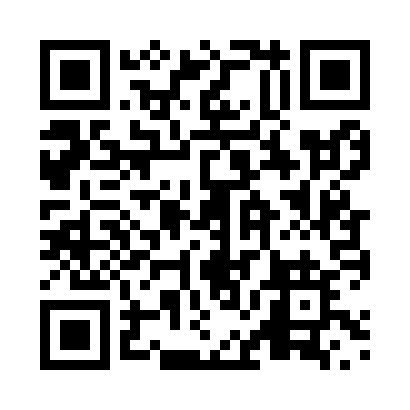 Prayer times for Hague, Saskatchewan, CanadaMon 1 Apr 2024 - Tue 30 Apr 2024High Latitude Method: Angle Based RulePrayer Calculation Method: Islamic Society of North AmericaAsar Calculation Method: HanafiPrayer times provided by https://www.salahtimes.comDateDayFajrSunriseDhuhrAsrMaghribIsha1Mon4:596:381:095:367:419:212Tue4:576:361:095:387:439:233Wed4:546:341:095:397:459:254Thu4:516:311:085:407:469:275Fri4:486:291:085:427:489:296Sat4:456:271:085:437:509:327Sun4:436:241:085:447:529:348Mon4:406:221:075:457:539:369Tue4:376:201:075:467:559:3910Wed4:346:181:075:487:579:4111Thu4:316:151:075:497:599:4312Fri4:286:131:065:508:009:4613Sat4:256:111:065:518:029:4814Sun4:226:091:065:528:049:5115Mon4:206:061:065:548:069:5316Tue4:176:041:055:558:079:5517Wed4:146:021:055:568:099:5818Thu4:116:001:055:578:1110:0119Fri4:085:581:055:588:1310:0320Sat4:055:551:045:598:1410:0621Sun4:025:531:046:018:1610:0822Mon3:595:511:046:028:1810:1123Tue3:565:491:046:038:2010:1424Wed3:535:471:046:048:2110:1625Thu3:505:451:046:058:2310:1926Fri3:475:431:036:068:2510:2227Sat3:435:411:036:078:2710:2528Sun3:405:391:036:088:2810:2729Mon3:375:371:036:098:3010:3030Tue3:345:351:036:108:3210:33